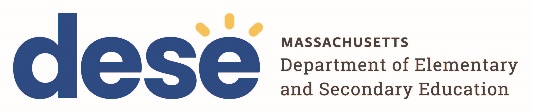 Enrolling and Supporting Newcomer Students in Massachusetts Schools & DistrictsFrequently Asked QuestionsUpdated September 25, 2023List of questionsWhat do federal and state law indicate about enrollment of newcomer students?Is there a maximum age for public school enrollment of students who have not yet earned a high school diploma or its equivalent? How should my district enroll students who may not have the usual “paperwork” due to their circumstances? What steps are being taken to help facilitate immunizations for newcomer students?How can we best prepare to support newcomer students and their families?What supports do we need to provide for English learner students to learn English?What key information and legal requirements should schools and districts be aware of in relation to newcomer students who have a disability or a suspected disability?How can we engage newcomer students, their parents/guardians, and families in planning for the newcomer student's success?How should the district evaluate student transcripts and/or prior academic history? How can the district help newcomer students be on a path to graduation?  How do we identify and support students who may have had limited or interrupted learning education (SLIFE)? Are we required to enroll newcomer EL students in preschool?What resources and supports are available to the adult family members of newcomer students?IntroductionAs more newcomer students arrive in Massachusetts school districts, educators and district leaders may have questions about how they can best support recent arrivals. For the purposes of this document, “newcomer students” refers to students from other countries who have recently arrived in the United States. While newcomer students arrive in U.S. schools from diverse backgrounds and bring a wide range of experiences, they often share the common challenges of adjusting to a new home, navigating a new language and culture, and learning how to function effectively in a school environment that may be very different from their prior school experience. For more information and resources for supporting newcomer students and their families, see the June 2023 edition of the U.S. Department of Education’s Newcomer Toolkit.  Additionally, on September 6, 2023, U.S. Secretary of Education Miguel Cardona released a new Dear Colleague Letter on supporting immigrant students.The purpose of this document is to answer some frequently asked questions about enrollment and placement for newcomers and provide districts with helpful resources. Many of these policies must be determined at the local level, but this document aims to summarize what federal and state laws require and provide helpful guidance for districts to make informed, culturally responsive, and student-centered decisions. What do federal and state law indicate about enrollment of newcomer students?Newcomer students are legally entitled to equal access to a free public education without regard to their or their parents' or guardians' national origin or immigration status as established by the U.S. Supreme Court in Plyler v. Doe, 457 U.S. 202 (1982). Newcomer students have the right to attend the public schools in the town in which they reside and must be permitted to enroll in public schools without undue delay. See G.L. c. 76, §5.  School districts must provide newcomer students who are English learners with English learner services as specified in G.L. c. 71A and 603 CMR 14. See also 20 U.S.C. § 1703(f). Any newcomer students who have disabilities are additionally entitled to special education services in accordance with G.L. c. 71B and 603 CMR 28. See also 20 U.S.C. § 1400 et. seq.; 34 C.F.R. Part 300. It is important to plan for the provision of these services to newcomer students to ensure that the district can provide them as needed and in a timely manner. Please note, schools and districts also have an obligation to provide parents and guardians essential information (which includes but is not limited to information about registration and enrollment, language assistance programs, special education and related services, school district policies and procedures, etc.) in a language they understand. Resources: Attorney General’s Advisory Regarding Equal Access to Public Education for All Students Irrespective of Immigration Status (March 2, 2017). Dear Colleague Letter (January 7, 2015). Dear Colleague Letter (January 14, 2022).  “Welcoming Newcomer and Refugee Students and Families” Memo from Commissioner Riley (March 8, 2022).  On June 14, 2023, the U.S. Department of Education’s Office for Civil Rights released three fact sheets affirming the rights of immigrant students and youth to access a public K-12 education:Protecting Access to Education for Migratory Children;Protecting Access to Education for Unaccompanied Children;Ensuring Meaningful Participation in Advanced Coursework and Specialized Programs for English Learners.Is there a maximum age for public school enrollment of students who have not yet earned a high school diploma or its equivalent? Although no Massachusetts law or regulation sets the maximum age for enrollment, G.L. c. 71B, § 1 defines “school age child” as “any person of ages three through twenty-one who has not attained a high school diploma or its equivalent.” In accordance with this definition in the state special education law, the Department has consistently advised that school districts should enroll students who have not yet received a high school diploma or equivalent at least through age 21, even if the students may not earn sufficient credits to obtain a high school diploma by the time they turn 22.    How should my district enroll students who may not have the usual “paperwork” due to their circumstances? In cases where newly arrived families do not have the documents that districts ordinarily use to verify eligibility for enrollment, the district should work with families to find alternative means to establish residency or proof of age and facilitate prompt enrollment of students. For example, if a family does not have a birth certificate for a child, the district may accept an affidavit from the parent indicating the child's date of birth. Generally, school districts must immediately enroll homeless students, even if they do not have records of immunization or other required health records. For more information relating to enrollment of homeless students, please see DESE's McKinney-Vento Homeless Education Assistance Advisories at pages 6 and 7. If the student's parent, guardian, or person acting in place of the parent has limited English proficiency, the district must arrange for translation or interpretation services as needed to facilitate prompt enrollment.  If there are indications that a newcomer student is homeless, the district homeless liaison should work with the family to facilitate immediate enrollment, with or without documents. Resources: DESE’s “Guidance on Supporting Homeless Students During the State of Emergency” (August 24, 2023).DESE's McKinney-Vento Homeless Education Assistance Advisories.REL Northwest, Helping Newcomer Immigrant and Refugee Students Register for Secondary School. “Welcoming Newcomer and Refugee Students and Families” Memo from Commissioner Riley (March 8, 2022). McKinney-Vento Homeless Education Assistance Act. What steps are being taken to help facilitate immunizations for newcomer students?For newly arrived students who are coming in through hotels or emergency shelters, the Department of Public Health (DPH) is coordinating immunization assessments for students and their families. These assessments involve collecting vaccination history and uploading immunization records into the Massachusetts Immunization Information System (MIIS). In response to this assessment, mobile vaccination providers will be deployed to provide required immunizations to children, and they will return to provide subsequent doses in a vaccine series. Concurrent efforts will continue to ensure migrant children and their families are linked to a primary care medical home as soon as possible. Many school districts have an existing partnership with their local board of health on public health issues affecting students and families, including childhood immunization. DPH encourages all districts to reach out to their respective local board of health to explore ways to strengthen that partnership. Local boards of health may seek guidance from DPH on establishing an immunization program for children.Resources: DESE’s “Guidance on Supporting Homeless Students During the State of Emergency” (August 24, 2023).DESE’s “McKinney-Vento Homeless Education Assistance Advisory”How can we best prepare to support newcomer students and their families? Newcomer students and their families may have limited information about the education system in the United States and the specific school graduation requirements in your district. Secondary newcomer students may want to graduate from high school and attend college but may not be aware of the steps they should take to achieve those goals. Therefore, it is important to provide newcomer students and families with information they need to make informed choices about the student's education. For example, when assisting newcomer students with selecting courses, it is important that they know which courses count towards high school graduation requirements. Similarly, some newcomer students may be interested in career vocational technical programs, and information about such programs should be provided to them and their families. In some instances, older newcomer students with a very low number of credits may be interested in GED or HiSET programs, and information about those programs should be provided to them.  Engaging in these conversations with students and their families requires first building meaningful home-school relationships through a culturally informed and responsive lens. To do this, it is helpful for educators to learn about students’ countries of origin and seek to understand possible circumstances under which students may have come to the United States. In many situations, these circumstances may have involved separation, loss, violence, and/or other trauma, which may impact all aspects of students’ lives, including learning. Families benefit from support, including connecting with community resources, as they navigate their new home. School and district staff, such as counselors or family engagement liaisons, can help connect families with local resources for food, housing, healthcare, etc. Often, community-based organizations can serve as powerful cultural brokers and serve as a safety net for newcomer families.To have these meaningful conversations with families, schools and districts should have systems in place to provide translation and interpretation in a language that families understand. Strong family-school partnerships are an essential lever for students to feel supported and thrive in an academic environment, and families have a civil right to equal participation in their students’ educational experience, including families who speak a language other than English. To fulfill this obligation, school districts must have systems in place to provide translation and interpretation services so that all families can participate in the educational system. For more information and resources, DESE has created a set of resources to support Language Access for Families, including Guidance for the Provision of Interpreters in the Education Setting.English Learner Parent Advisory Councils (ELPACs) and Special Education Advisory Councils (SEPACs) can also serve as particularly helpful and effective resources to newcomer families as the families become acclimated to the school system and life in the United States. Resources:  U.S. Department of Education’s Newcomer Toolkit (Chapter 3: Supporting Newcomers’ Social, Emotional, and Mental Health Needs and Chapter 5: Establishing Partnerships with Families). DESE Resources on English Learner Parent Advisory Councils (ELPACs).Massachusetts Office for Refugees and Immigrants (ORI) resources, including community partners directory.DESE General Resources for Supporting Immigrant and Refugee Students.Language Access for FamiliesDESE’s Guidance for the Provision of Interpreters in the Education SettingInformation for Limited English Proficient (LEP) Parents and Guardians and for Schools and School Districts that Communicate with Them (U.S. Department of Justice and U.S. Department of Education, Office for Civil Rights)What supports do we need to provide for English learner students (ELs) to learn English?In order to meet ELs’ diverse needs, districts must start by properly identifying students who need English language support. This process begins at registration when districts must administer a home language survey (HLS) to all newly enrolling students. When this survey indicates that a language other than English is spoken at home, the district must administer a screening test to determine whether the student is an EL and their level of English language proficiency. See DESE’s Guidance on English Learner Education Services and Programming for more details on this process and related requirements. Once a student is identified as an EL, the district must ensure that they are provided an educational program that includes:systematic, explicit, and sustained development of English as a Second Language (ESL), andmeaningful participation in the district’s general education program.Districts have the flexibility to choose the appropriate ESL instructional delivery approach (push-in, pull-out, self-contained, co-taught, or embedded) and most effective combination of instructional methods, but regardless of the setting, ESL must be delivered by an ESL-licensed teacher or an ESL teacher with a valid waiver, and instruction should be guided by an ESL curriculum that focuses on academic and social language in all four domains (listening, speaking, reading, and writing). In addition to providing explicit ESL instruction, districts must ensure that ELs have equitable access to grade-level content. In a Sheltered English Immersion (SEI) model, students will receive Sheltered Content Instruction (SCI) from an educator who is ordinarily content-licensed and SEI-endorsed, thereby prepared to use instructional strategies that provide access to grade-level content and development of discipline-specific language. State law permits districts to choose to serve ELs using one of the other state-approved English Learner Education (ELE) program models, including Dual Language Education and Transitional Bilingual Education, but before using them, districts must follow the process for developing and submitting a new ELE program proposal to be reviewed and approved by DESE. Resources: DESE’s Guidance on English Learner Education Services and ProgrammingDESE’s Next Generation ESL Toolkit, including ESL Instructional Delivery Approaches.DESE’s Sheltered English Immersion Guidance.DESE’s Dual Language Education and Transitional Bilingual Education Guidance.U.S. Department of Education’s Newcomer Toolkit (Chapter 4: Providing High-Quality Instruction for Newcomers).What key information and legal requirements should schools and districts be aware of in relation to newcomer students who have a disability or a suspected disability? Some newcomer students will be children with disabilities who are entitled to special education services under state and federal special education laws. Districts must ensure that children ages 3 through 21 who have a disability are identified, located, and evaluated to determine eligibility for special education services in a timely manner.  It is crucial to engage parents or caregivers early in the process using culturally sustaining practices, including the use of qualified interpreters, to build trust, gather relevant information about the student, and to begin familiarizing the family with the education system in the United States. If parents, guardians, or caregivers provide the school with documentation of a child’s disability from the home country in a language other than English, districts should have it translated. All information obtained at enrollment or thereafter that is relevant to special education assessments and/or individualized education program (IEP) planning should be provided to the designated special education administrator or other administrators, as appropriate, to facilitate the prompt implementation of services. Assessments and other evaluation materials used to determine a child's eligibility for special education services, must be "selected and administered so as not to be discriminatory on a racial or cultural basis," and must be "provided and administered in the child's native language or other mode of communication and in the form most likely to yield accurate information on what the child knows and can do academically, developmentally, and functionally, unless it is clearly not feasible to so provide or administer." 34 C.F.R. 300.304(c)(1).  The district must ensure the IEP team includes participants who are knowledgeable of the child’s language needs and who have training, preferably expertise, in second language acquisition. For students who are found eligible for special education services, a free and appropriate public education (FAPE) must be provided in the least restrictive environment in accordance with the student’s IEP. Notably, English learners with disabilities must be provided with both the language supports and the disability-related services to which they are entitled under federal and state laws. Resources: “Welcoming Newcomer and Refugee Students and Families” Memo from Commissioner Riley (March 8, 2022). DESE Resources for Supporting English Learners with Disabilities.  How can we engage secondary newcomer students, their parents/guardians, and families in planning for the newcomer student's success? It is important to engage newcomer students, their parents, guardians, and families in planning for the student's success. For example, school districts may use the MyCAP process to engage students in planning for their academic and career success, and the pathways may vary depending on the individual student. Individual planning is critical as students begin to work with counselors and other educators to develop secondary and post-secondary plans. Similarly, local culturally and linguistically appropriate community-based organizations or providers can serve as a valuable resource in supporting newcomer students and their families in understanding the broad range of available educational options.   Many students will choose to pursue a credential leading to potential post-secondary education and career opportunities. For others, immediate economic and family needs may lead them to approach K-12 education as an opportunity to learn enough English to access more immediate earning opportunities to support themselves and their families. The main focus should be on working with an individual student and their parent or guardian to develop a plan that helps them reach their goals.  Resource:   U.S. Department of Education’s Newcomer Toolkit (Chapter 5: Establishing Partnerships with Families).How should the district evaluate student transcripts and/or prior academic history? For newcomer students whose goal is a high school credential, schools should carefully examine the student's prior academic history through an asset-based lens and accelerate credit accumulation whenever possible. For example, districts may designate students with demonstrated fluency and literacy in their home language as meeting the MassCore recommendations for a world language. This process should consider grade placement, award appropriate credits, and place students into appropriate courses.   Evaluating newcomer students' prior academic history can be difficult as some students may be missing transcripts, have only partial transcripts, or have only untranslated versions of their transcripts. Some students may also arrive with limited or interrupted formal education (see question #11 below).  Resources: REL Northwest's “Welcoming, Registering, and Supporting Newcomer Students: A Toolkit for Educators of Immigrant and Refugee Students in Secondary Schools” gives some helpful advice and resources for interpreting international transcripts. MassCore, the state-recommended program of study intended to align high school coursework with college and workforce expectations. 	Some resources for country-specific transcript conventions include: Evaluating Foreign Transcripts: A Resource Guide for School Districts (Rhode Island Department of Education, 2012), which contains transfer equivalencies that include information on more than 75 countries.  Index of Secondary Credentials (International Education Research Foundation, 2010) lists international secondary credentials, as well as a selection of sample documents. Resource for validating international transcripts: Chapter 5 of Working with Refugee Students in Secondary Schools: A Counselor’s Companion (Minnesota Department of Education, 2010) provides guidance on how to recognize and validate an international transcript and how to understand grading scales. It is critical to support credit accumulation toward graduation requirements and help the student and parents or guardians understand what is required for graduation. Opportunities to accelerate credit accumulation as students gain competency in English language acquisition and in the content areas will create a more tenable pathway to graduation. Importantly, students who are older and under-credited should be provided access to credit recovery and acceleration programs and informed of alternative pathways, with the goal of helping them understand all available options that may help them meet their individual goals. ResourcesWashington’s Policies & Practices Guide, chapter on “Newcomer Students.”Virginia’s “English Learner Resource Document for School Counselors, English Language Learner Educators, and Administrators.”How can the district help newcomer students be on a path to graduation?  Accurately tracking credits supports students in receiving credit for completed courses and helps keep them on track for graduation. (See sections on “Award competency-based credits” and “Create strategic individualized plans for immigrant and refugee students’ graduation, postsecondary education, and careers” in “Welcoming, Registering, and Supporting Newcomer Students: A Toolkit for Educators of Immigrant and Refugee Students in Secondary Schools.”) The pathway for different students may vary depending on the individual student's goals for the future, which underscores the importance of active student and family engagement and participation.  While course-taking and graduation requirements are determined locally, districts should take care to ensure that students have access to rigorous courses and the requisite supports to be successful. When creating a secondary and post-secondary plan, course-taking and pathways should reflect an opportunity for students to access academic and career pathways after graduation.Resources: Dear Colleague Letter (January 7, 2015).REL Northwest's “Welcoming, Registering, and Supporting Newcomer Students: A Toolkit for Educators of Immigrant and Refugee Students in Secondary Schools”How do we identify and support students who may have had limited or interrupted learning education (SLIFE)? Some newcomer ELs may have experienced interrupted education or have limited formal education prior to enrolling in the district. Contributing factors may include home country variables like political stability, war, civil unrest, education quality/requirements, schooling availability, and others. The length and conditions of a student’s journey to the U.S. may also contribute to a student’s gap in academic education. In Massachusetts, SLIFE is defined an English learner who is 8-21 years old, has gaps in their schooling and functions two or more years below expected grade level in native language fluency and numeracy relative to typical peers. To determine whether a student is SLIFE, refer to DESE’s Students with Limited or Interrupted Formal Education (SLIFE) guidance.Resources: MA DESE’s SLIFE Definition and Guidance.MA DESE’s Sample SLIFE Interview.MA DESE’s Sample SLIFE Pre-Screener.“Understanding and Supporting Students with Limited or Interrupted Formal Education (SLIFE) in Massachusetts: A Literature Review” (Center for Applied Linguistics, 2022).Are we required to enroll newcomer EL students in preschool?As described in the Dear Colleague Letter (Jan. 2015), “school districts must provide EL students with equal opportunities to meaningfully participate in all programs and activities,” including “pre-kindergarten programs.” Whether a newcomer EL student may be eligible to enroll in a school district’s pre-school program may depend on a variety of factors such as whether the EL is also identified as a student with disabilities and the district’s policies and procedures related to preschool registration and enrollment.What resources and supports are available to the adult family members of newcomer students?DESE’s Adult and Community Learning Services (ACLS) unit builds partnerships and directs state and federal funding to provide educational opportunities for adults, aged 16 or older, in Massachusetts. ACLS’ no-cost community-based programs put the student at the center, delivering real learning opportunities that support the needs of complex adult lives. Equity is at the heart of everything ACLS does. To learn more about public adult education in MA and to find an adult education program please visit the Public Adult Education of MA webpage.